Toccata in d-minor – Charles Villiers StanfordBehorend bij een Fantasia lijkt deze toccata op Bachs dorische toccata. Een toccata -van het Italiaanse woord toccare: "aanraken"- is een virtuoze, fantasie-achtige instrumentale compositie zonder vaste vorm. Maar achter deze schijnbare 'losheid' zit een verfijnde structuur. Deze toccata opent met een pittig motief in het pedaal, waarna vloeiende, ritmische en trio-achtige gedeeltes elkaar afwisselen, eindigend in een virtuoos slot. Het is een opwindend en dynamisch werk.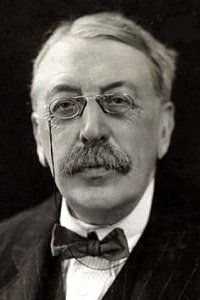 Charles V. Stanford was een Ierse componist, die in Engeland werkte en faam kreeg.Meer informatie is te vinden op: https://nl.wikipedia.org/wiki/Charles_Villiers_Stanford